i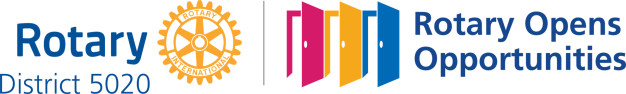 May 20th, 2021Youth Service MonthIN THE LANCE THIS WEEKMeeting NotesRotary MinuteBits and PiecesFUTURE EVENTSMay 25th– Adventures in Citizenship                   Lucy Morel VISITOR – Rotarian Ken HammerCELEBRATIONSOur birthday wishes to Brian McFadden; David & Gayle, congratulations on your38thwedding anniversary. Chuckle, Giggle, Laugh Out LoudFind the humourous in humilty and the hilarious in the Nefairius. Let alughter transform the serious and lighten feelings of heaviness. Laugh often! A cheerful heart will turn fear into frolic and anger to ashs. Thank you Jodie!MEETING NOTESPresident Mark shared information about registration/participation in the May – June  E-Club 5020 Virtual Golf Tournament. Proceeds will go towards funding an agriculture project in Kenya.In  celebration of 25 years of service in Nanaimo, Daybreak Rotary is replicating their first fundraiser of 25 years ago – the Parkway Challenge – with a virtual challenge to run, walk or cycle 25 kms between May 25th and June 25th.  Ken Hammer spoke about the event.       Congratulations to President Mark! Effective July 1st, Mark has been appointed to the board of directors of the Nanaimo Airport Commission.  ROTARY MINUTEDrawing on his work experience, Troy gave an excellent presentation on ‘The Top 10 Personal Cyber Security Tips.’  Keep your Software & Firmware Up to DateUse Ant-Virus Protection & FirewallUse Strong Passwords & Use a Password Management toolUse Two Factor or Multi-Factor AuthenticationLearn About Phishing ScamsProtect Your Personal  Identifiable InformationUse Your Mobile Devices Securely Backup Your Data RegularlyDo not Use Public WI-FIReview your Online Accounts & Credit Reports Regularly for Changes Hacking, phishing, and malware incidents are becoming the number one cause of security breaches today. Education and awareness are critically important in the fight against cybercriminal activity and preventing security breaches.  Troy, many thanks!  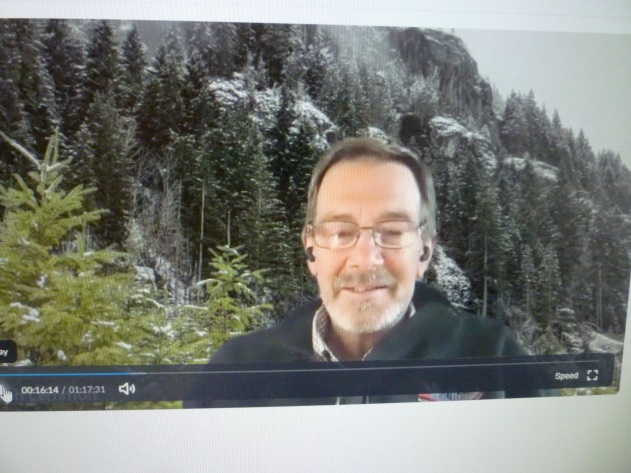 BITS AND PIECESHappy $ from Doug. For the June AGM, he has been nominiated to be a national VP for the Air Cadet League of Canada. Don T. is very happy about his Nanaimo condo purchase with a June 15th move date. Dale spoke about the generous donations to the homeless by Panago Pizza and Little George’s. Coco Café in Cedar and the Nanaimo Clippers help        Wisteria Community Association with delivery. Greg always looks forward to the 7-10 breakfast - a feel good social outing.For relaxation, Ralph keeps busy building Adirondack chairs. He is delighted his grandson enjoyed the 2 hour ride aboard the motorcycle. Jody keeping busy with online Pres. Elect training.Sad $ from Mike on the loss of a fellow badminton worker who died from COVID in India. Happy $’s from Mark. His COVID vaccine is booked for Friday. Helen has had hers.   “Loving people live in a loving world. Hostile people live in a hostile world. Same world.”